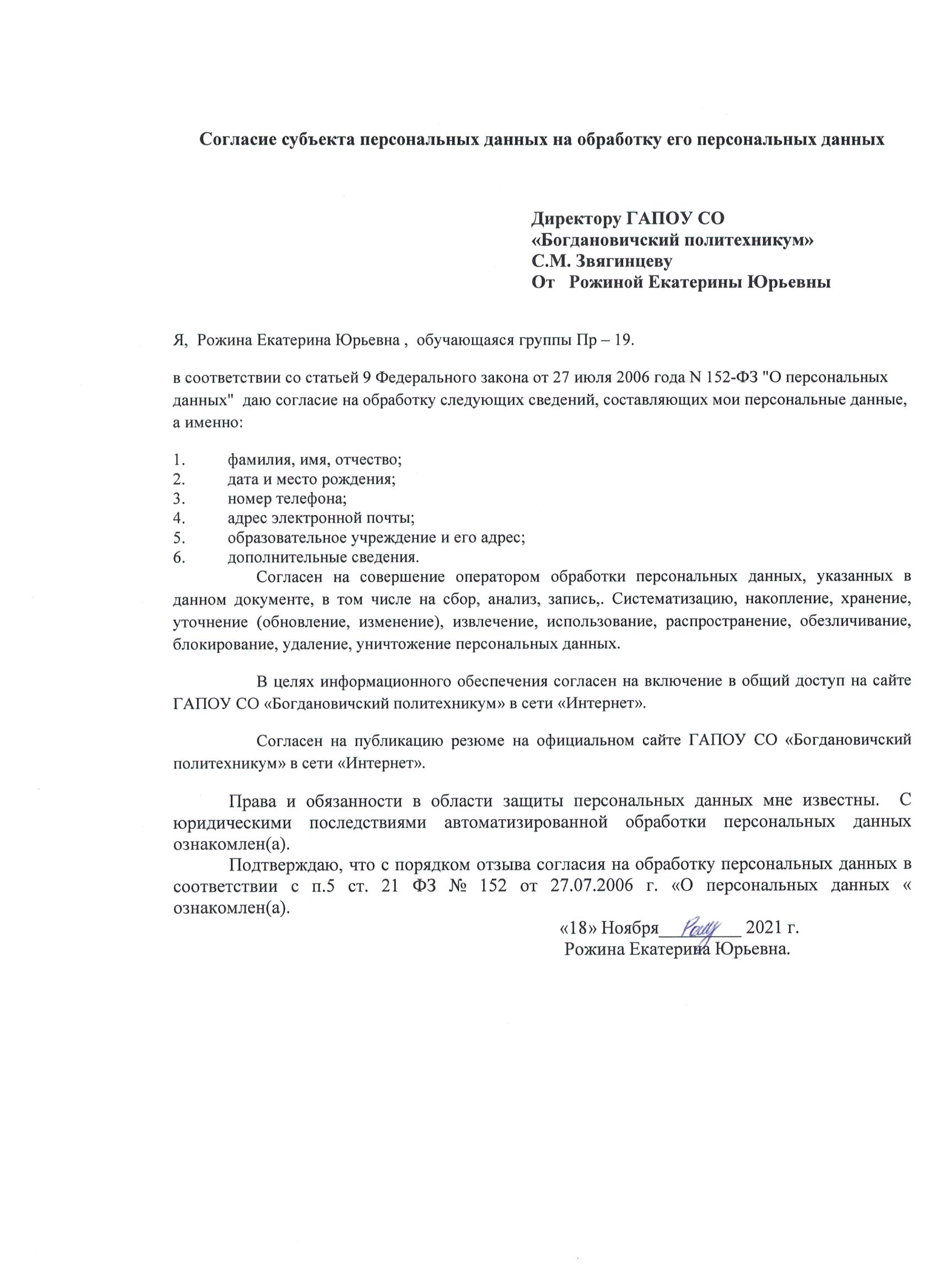 Рожина Екатерина Юрьевна         Город: Свердловская область, город БогдановичТелефон: 8 (912)-690-31-62Адрес эл. почты: ekarinarozina@gmail.comОбразовательное учреждение: ГАПОУ СО«Богдановичский политехникум»Профессия: Парикмахер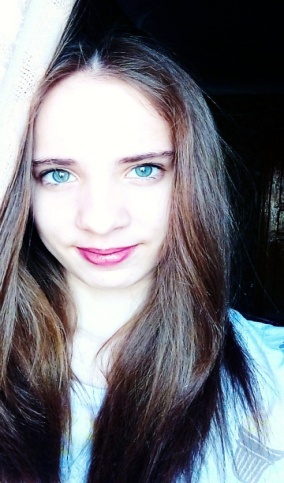 Проф. навыки:-Умение вести диалог и консультацию с клиентом- Выполнение мужских стрижек-Выполнение женских укладок-Участие в акции по бесплатным стрижкам для людей пожилого возрастаО себе: Дружелюбная, ответственная, отзывчивая, инициативная 